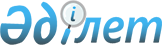 Об установлении квоты рабочих мест для лиц, состоящих на учете службы пробации уголовно-исполнительной инспекции, а также лиц, освобожденных из мест лишения свободы
					
			Утративший силу
			
			
		
					Постановление акимата города Рудного Костанайской области от 7 декабря 2015 года № 1735. Зарегистрировано Департаментом юстиции Костанайской области 29 декабря 2015 года № 6091. Утратило силу постановлением акимата города Рудного Костанайской области от 21 апреля 2016 года № 431      Сноска. Утратило силу постановлением акимата города Рудного Костанайской области от 21.04.2016 № 431.

      В соответствии со статьей 31 Закона Республики Казахстан от 23 января 2001 года "О местном государственном управлении и самоуправлении в Республике Казахстан", подпунктом 5-5) статьи 7 Закона Республики Казахстан от 23 января 2001 года "О занятости населения", акимат города Рудного ПОСТАНОВЛЯЕТ:

      1. Установить квоту рабочих мест для лиц, состоящих на учете службы пробации уголовно–исполнительной инспекции, а также лиц, освобожденных из мест лишения свободы, в размере пяти процентов от общей численности рабочих мест на предприятиях, в организациях и учреждениях всех форм собственности города Рудного.

      2. Государственному учреждению "Рудненский городской отдел занятости и социальных программ" руководствоваться данным постановлением при направлении на работу обратившихся лиц, состоящих на учете службы пробации уголовно–исполнительной инспекции, а также лиц, освобожденных из мест лишения свободы.

      3. Признать утратившим силу постановление акимата города Рудного "Об установлении квоты рабочих мест для лиц, состоящих на учете службы пробации уголовно–исполнительной инспекции, а также лиц, освобожденных из мест лишения свободы" от 11 мая 2012 года № 618 (зарегистрировано в Реестре государственной регистрации нормативных правовых актов за № 9–2–214, опубликовано 8 июня 2012 года в газете "Рудненский рабочий").

      4. Контроль за исполнением настоящего постановления возложить на заместителя акима города Рудного по социальным вопросам.

      5. Настоящее постановление вводится в действие по истечении десяти календарных дней после дня его первого официального опубликования. 


					© 2012. РГП на ПХВ «Институт законодательства и правовой информации Республики Казахстан» Министерства юстиции Республики Казахстан
				
      Аким города Рудного

Б. Гаязов
